Resoluciones #070 - #096Resoluciones #070 - #096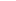 